UxíaMY NAME IS UXIA CASTRO PEREIRA I AM 11 YEARS OLDI HAVE GOT 1 BROTHERMY favourite subject is mathsMy bests   friend is Nerea De Sousa PataoMy favourite color is green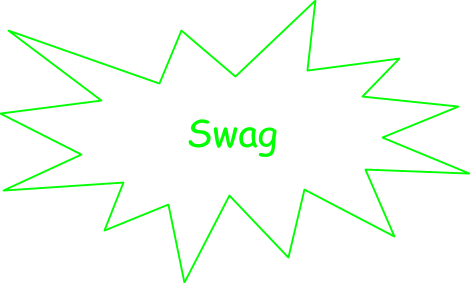 